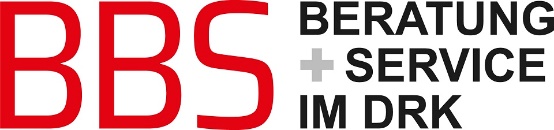 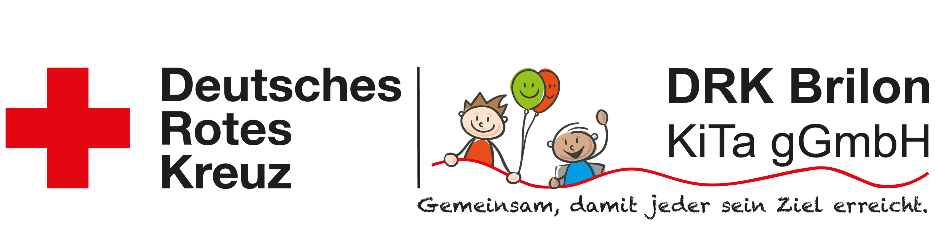 Muster-Verpflichtung zur VertraulichkeitAls Mitglied des Elternrats verpflichte ich mich, alle Informationen und Daten, die mir im Rahmen meiner Tätigkeit zugänglich gemacht werden, vertraulich zu behandeln und nicht an Dritte weiterzugeben.Umfang der Verpflichtung: Diese Verpflichtung gilt für alle Informationen und Daten, die ich im Rahmen meiner Tätigkeit im Elternrat erhalte, einschließlich, aber nicht beschränkt auf persönliche Daten von Kindern und Eltern, finanzielle Informationen, pädagogische Konzepte und interne Abläufe und Personalien der Kita.Ausnahmen: Die Verpflichtung zur Vertraulichkeit gilt nicht für Informationen und Daten, die bereits öffentlich zugänglich sind oder die ich aufgrund einer gesetzlichen Verpflichtung offenlegen muss.Konsequenzen bei Verstößen: Mir ist bewusst, dass ein Verstoß gegen diese Vertraulichkeitsverpflichtung zu schwerwiegenden Konsequenzen führen kann. Neben möglichen Schäden für die Kita und die betroffenen Personen könnten rechtlicher Schritte gegen mich eingeleitet werden und bspw. Ansprüche auf Schadensersatz geltend gemacht werden.Dauer der Verpflichtung: Die Vertraulichkeitsverpflichtung bleibt auch nach meiner Amtszeit im Elternrat bestehen und endet erst, wenn die Informationen und Daten, die ich erhalten habe, öffentlich zugänglich werden oder die Vertraulichkeit anderweitig aufgehoben wird. _________________________________,	_______________________________________
Ort 		Datum				Verpflichtete*r